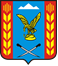 Управление образования администрации Предгорного муниципального округаСтавропольского края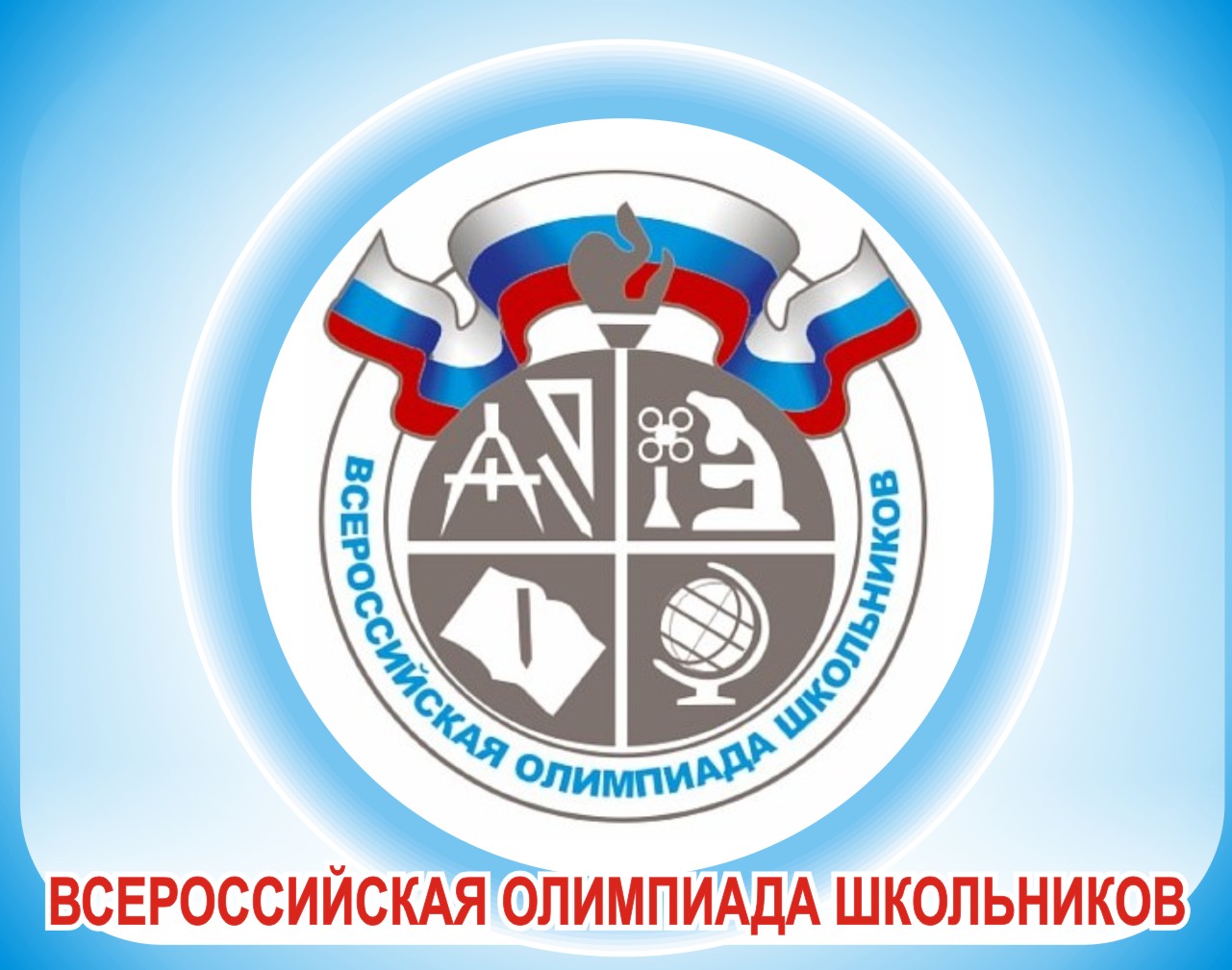 ПРОГРАММАпроведения муниципального этапа всероссийской олимпиады школьников17 НОЯБРЯ 2023 ГОДА – Английский язык 7-8 классы (письменная и устная части), 9-11 классы (письменная  часть18 НОЯБРЯ 2023 ГОДА – Английский язык 9-11 классы (устная часть)Место проведения: МБОУ СОШ № 7Ответственные за проведение олимпиады – Федорова Елена Юрьевна, главный специалист  МКУ «Методический центр»,тел. 8(87961) 5-12-51e-mail: rono_imdk@mail.ruОрганизационные мероприятияОрганизационные мероприятияОрганизационные мероприятия9:00 -9:30Совещание с организаторамиУчительская9:00 -9:30Регистрация участниковХолл школы9:30-9:50Открытие олимпиады.Инструктаж по проведению олимпиады для участников1 этаж10:00Начало олимпиады10:00 - 11:30Выполнение олимпиадных заданийАудитории№101,106, 107, 108, 11010:00 - 12:30Выполнение олимпиадных заданийАудитории№, 111, 201, 206,207,12:00-13:00Разбор, кодирование олимпиадных заданийКабинет директораРабота членов жюриРабота членов жюриРабота членов жюрис 13:00Работа членов жюри, подведение итоговКабинет №3418 ноября 2023 года (устный этап) – 9-11 классы18 ноября 2023 года (устный этап) – 9-11 классы18 ноября 2023 года (устный этап) – 9-11 классы10:00 - 13:30Выполнение олимпиадных заданийАудитории№, 111, 201, 206,207,Показ олимпиадных работ 20.11.2023Показ олимпиадных работ 20.11.2023Показ олимпиадных работ 20.11.202312:00Английский языкВ режиме онлайнОзнакомление участников олимпиады с результатамиОзнакомление участников олимпиады с результатамиОзнакомление участников олимпиады с результатамиНа сайте управления образования администрации Предгорного муниципального района Ставропольского края: http://predgorrono.nov.ru/?page_id=1017(раздел Всероссийская олимпиада школьников)На сайте управления образования администрации Предгорного муниципального района Ставропольского края: http://predgorrono.nov.ru/?page_id=1017(раздел Всероссийская олимпиада школьников)На сайте управления образования администрации Предгорного муниципального района Ставропольского края: http://predgorrono.nov.ru/?page_id=1017(раздел Всероссийская олимпиада школьников)17.11.23- 18.11.2023Предварительные протоколыСайт УО АПМО СК18.11.23 – 19.11.23Подача апелляции УО АПМО СК20.11.23Итоговые протоколыСайт УО АПМО СКОргкомитетУчительская3 этаж  Медицинское обслуживаниеМедицинский кабинет1этаж